09.01.2020  № 1О внесении изменений в постановление администрации города Чебоксары от 08.09.2016 № 2413В соответствии с Федеральным законом от 06.10.2003 № 131-ФЗ «Об общих принципах организации местного самоуправления в Российской Федерации», Федеральным законом от 27.07.2010 № 210-ФЗ «Об организации предоставления государственных и муниципальных услуг», Федеральным законом от 29.12.2012 № 273-ФЗ «Об образовании в Российской Федерации», постановлением Правительства Российской Федерации от 26.03.2016 № 236 «О требованиях к предоставлению в электронной форме государственных и муниципальных услуг» администрация города Чебоксары п о с т а н о в л я е т:1. Внести в Административный регламент администрации города Чебоксары по предоставлению муниципальной услуги «Прием заявлений, постановка на учет и направление детей в образовательные организации, реализующие образовательную программу дошкольного образования», утвержденный постановлением администрации города Чебоксары от 08.09.2016 № 2413 (далее – Административный регламент), следующие изменения:абзац четвертый пункта 2.2.1 подраздела 2.2 раздела II изложить в следующей редакции:«При предоставлении муниципальной услуги органы местного самоуправления взаимодействуют с органами социальной защиты населения и МВД по Чувашской Республике.»; пункт 4 подраздела 2.6 раздела II признать утратившим силу;подраздел 2.7 раздела II изложить в следующей редакции:                     «2.7. Исчерпывающий перечень документов, необходимых в соответствии с нормативными правовыми актами Российской Федерации и нормативными правовыми актами Чувашской Республики для предоставления муниципальной услуги, которые находятся в распоряжении государственных органов, органов местного самоуправления и иных органов, участвующих в предоставлении муниципальной услуги, и которые заявитель вправе представить самостоятельно, а также способы их получения заявителями, в том числе в электронной форме, порядок их представленияВ порядке межведомственного электронного взаимодействия структурным подразделением запрашивается:справка органов социальной защиты населения о приравнивании семьи к многодетным семьям;свидетельство о регистрации ребенка по месту жительства или по месту пребывания на закрепленной территории или документ, содержащий сведения о регистрации ребенка по месту жительства или по месту пребывания.Заявитель вправе представить указанные документы по собственной инициативе. Непредставление указанных документов заявителем не может служить основанием для отказа в предоставлении муниципальной услуги.».2. Управлению информации, общественных связей и молодежной политики администрации города Чебоксары опубликовать настоящее постановление в средствах массовой информации.3. Настоящее постановление вступает в силу со дня его официального опубликования.4. Контроль за исполнением настоящего постановления возложить на заместителя главы администрации города Чебоксары по социальным вопросам А.Л. Салаеву.И.о. главы администрации города Чебоксары			     В.И. ФилипповЧăваш РеспубликиШупашкар хулаАдминистрацийěЙЫШĂНУ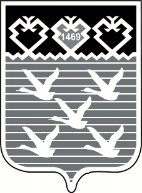 Чувашская РеспубликаАдминистрациягорода ЧебоксарыПОСТАНОВЛЕНИЕ